Zrenjanin:  07.03.2017. god.Del. broj:   13-372                                                       OBAVEŠTENJE                                                O ZAKLJUČENOM UGOVORU1. Naručilac: OPŠTA BOLNICA “Đorđe Joanović” Zrenjanin, dr Vase Savića broj 5, Zrenjanin2. Redni  broj nabavke: 36/20163. Predmet javne nabavke: dobra – MATERIJAL ZA TRANSFUZIJU        Naziv i oznaka  iz opšteg rečnika nabavke: 3696200 – reagensi za testiranje krvi4. Kriterijum za dodelu ugovora: Najniža ponuđena cena5. Datum donošenja Odluke o dodeli ugovora: 03.02.2017.6. Datum zaključenja ugovora: 23.02.2017.7. Period važenja ugovora: 12 meseci                                                                                                                                                                    Komisija za JN 36/2016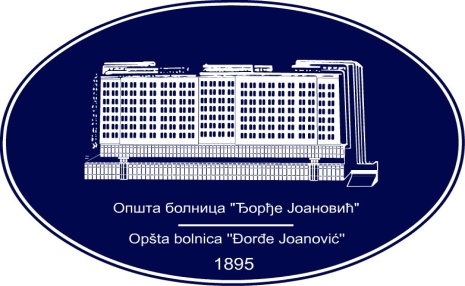 REPUBLIKA SRBIJA - AP VOJVODINAOPŠTA BOLNICA “Đorđe Joanović”Zrenjanin, ul. Dr Vase Savića br. 5Tel: (023) 536-930; centrala 513-200; lokal 3204Fax: (023) 564-104PIB 105539565    matični broj: 08887535Žiro račun kod Uprave za javna plaćanja 840-17661-10E-mail: bolnicazr@ptt.rs        www.bolnica.org.rsBroj parti.Naziv partijeUgovorena vrednost bez PDV-aBroj primljenihponudaNajviša/najniža ponuđena cena bez PDV-aNajviša/najniža ponuđena cena kod prihvatljivih ponuda bez PDV-aOsnovni podaci o dobavljačuProcenjena   vrednost po    partiji1Testovi za testiranje krvi na transmisivne bolesti Elisa tehnikom na automatskom aparatu EVOLIS3.690.00013.690.000 /3.690.0003.690.000 /3.690.000“MAKLER” dooBeogradPIB 100157468MB 077215104.138.353,672Testovi za hemostazu I koagulaciju za poluautomatski aparat THROMBOTRACK 1.082.500,0011.082.500,00 /1.082.500,001.082.500,00 /1.082.500,00“VICOR” dooBeogradPIB100134880MB 077384121.083.500,003Testovi za hemostazu i koagulaciju za automatski aparat ACL ELITE PRO1.224.978,8811.224.978,88 /1.224.978,881.224.978,88 /1.224.978,88“MAKLER” dooBeogradPIB 100157468MB 077215101.258.472,535Testovi za testiranje krvi na markere hepatitisa B80.640,00180.640,00 /80.640,0080.640,00 /80.640,00“MAKLER” dooBeogradPIB 100157468MB 0772151084.672,00